Your recent request for information is replicated below, together with our response.Can you please send me a copy under FOI regulations, of the police report to the appropriate licensing (sub) committee (Glasgow City Council) apropos a licence from GCC for the Coloursfest event at Braehead Arena in August 2022?Please find the requested document attached.I must advise that it has been necessary to withhold some of the information requested, therefore, in terms of Section 16 of the Freedom of Information (Scotland) Act 2002, I am refusing to provide you with the information sought. Section 16 requires Police Scotland when refusing to provide such information because it is exempt, to provide you with a notice which: • states that it holds the information, • states that it is claiming an exemption, • specifies the exemption in question and • states, if that would not be otherwise apparent, why the exemption applies. I can confirm that Police Scotland holds the information you have requested and the exemptions are as follows:  Section 30 (c) - Prejudice to the Effective Conduct of Public Affairs. In this case an internal phone number has been redacted.  To release these details publicly through FOI legislation could negatively impact on the operational effectiveness of the relevant department within Police Scotland. While it is acknowledged that the disclosure of this information would support transparency and better inform the public as to how the Service conducts its business, there are already established routes for the public to make contact with the police and the disclosure of these additional details would not support the effective conduct of public affairs. As a result, section 30(c) of the Freedom of Information (Scotland) Act 2002 is engaged.Section 38(1)(b) – Personal InformationAny information that could lead to the identification of individuals has been redacted. This is in accordance with Section 38(1)(b) of the Freedom of Information (Scotland) Act 2002 –Personal Information.This relates to the name of any staff member within Police Scotland below level of Chief Inspector.  Those of a more senior rank have been included as it is deemed within the public interest to do so.As such, the processing would be unfair and unlawful in respect of the individuals concerned and would therefore be in breach of the first principle of the Data Protection Act 2018. This is an absolute exemption, which does not require a public interest test to be conducted.If you require any further assistance please contact us quoting the reference above.You can request a review of this response within the next 40 working days by email or by letter (Information Management - FOI, Police Scotland, Clyde Gateway, 2 French Street, Dalmarnock, G40 4EH).  Requests must include the reason for your dissatisfaction.If you remain dissatisfied following our review response, you can appeal to the Office of the Scottish Information Commissioner (OSIC) within 6 months - online, by email or by letter (OSIC, Kinburn Castle, Doubledykes Road, St Andrews, KY16 9DS).Following an OSIC appeal, you can appeal to the Court of Session on a point of law only. This response will be added to our Disclosure Log in seven days' time.Every effort has been taken to ensure our response is as accessible as possible. If you require this response to be provided in an alternative format, please let us know.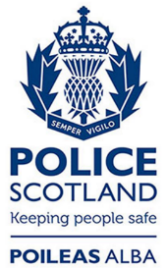 Freedom of Information ResponseOur reference:  FOI 23-0652Responded to:  30 March 2023